ТЗ на брендированные подарочные наборы с сухофруктами и чаемКамский индустриальный пар «Мастер» объявляет тендер на поставку брендированныех подарочных наборов с сухофруктами и чаем.Цель подарочного набора: корпоративный брендированный подарок резидентам (клиентам) и партнерам.Задачи: 1. Разработка брендированного стикера или упаковки с логотипом КИП «Мастер». Брендбук по ссылке: https://disk.yandex.ru/i/mPof6iVuS3IetQ 2. Закупка сухофруктов, чая, упаковки.3. Фасовка.4. Поставка по адресу: Республика Татарстан, Набережные Челны, Производственный проезд, 45, проходная 1, этаж 2.Наполнение набора (сокращения ассортимента допустимы):- чай черный без добавок- чай зелёный без добавок- орехи: грецкий орех, пекан, кешью, кедровый орех, бразильский орех- сухофрукты: королевские финики, инжир- цукаты: манго, дыня, папайяУпаковка (предложить все варианты, после будет выбран один для всего тиража):Тираж: 100 штукОриентировочная стоимость: до 400 рублей за 1 наборПрочие требования: Вся продукция должна быть свежей с большим запасом срока годности. Стильное лаконичное эко-оформление.Фотопримеры с интернета: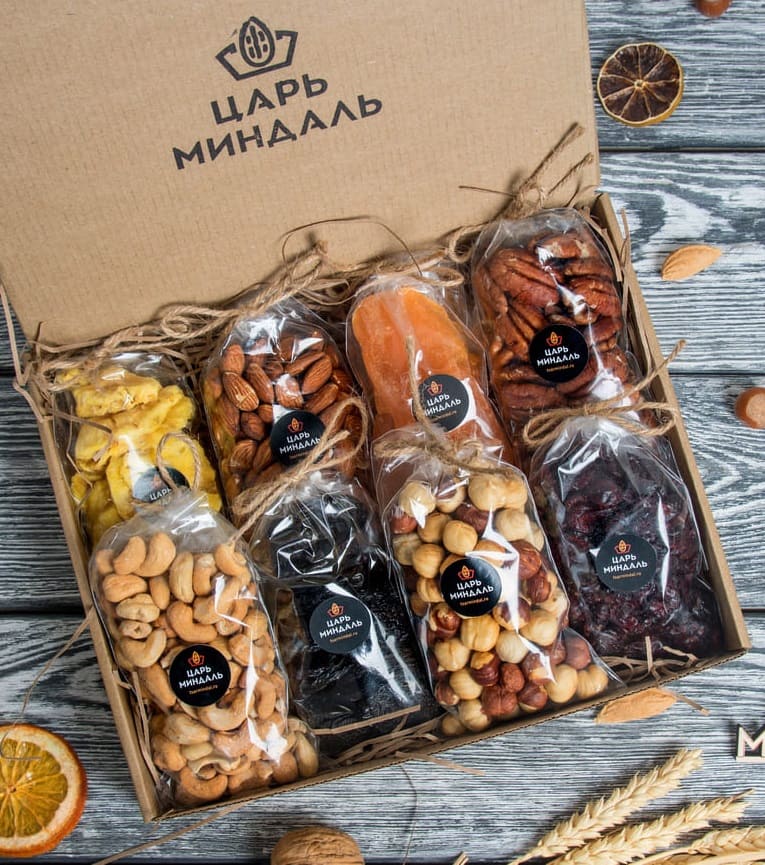 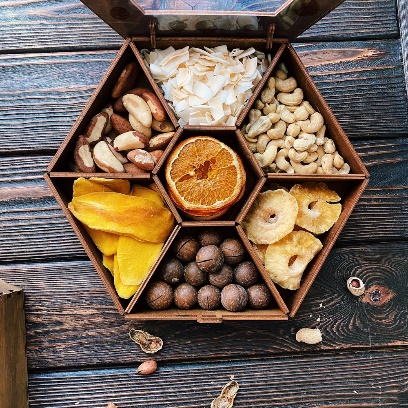 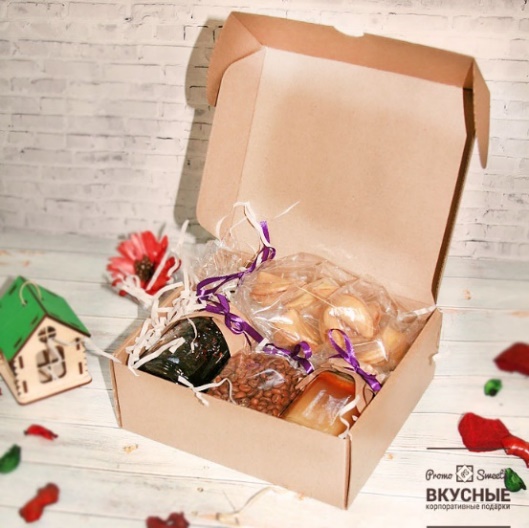 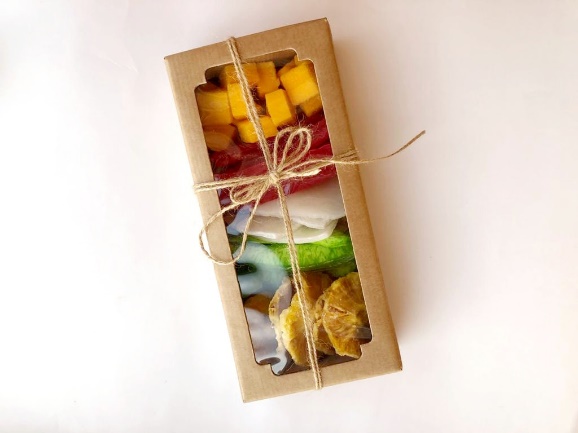 Подача коммерческих предложенийПодать предложения можно в срок до 15 августа 2021 года на электронную почту: pr@kipmaster.ru.Конт. лицо: Трегубова Евгения, +7 (8552) 53-45-54. Просим подавать свои предложения на официальном бланке организации, указывая:- сроки поставки- порядок расчетов (например, 50% предоплата, 50% оплата в течение 30 дней после подписания актов)После подписания договора, Поставщик должен быть готов прислать фотоотчеты для подтверждения свежести закупаемого продукта с проставленными датами изготовления и сроков годности.№ п/пОписаниеИндивидуальные крафт-пакеты (попредметная фасовка).Общая коробка-футляр (шубер).Стикеры с полноцветной печатьюИндивидуальные упаковки из слюды (попредметная фасовка).Общая коробка-футляр (шубер).Стикеры с полноцветной печатьюИндивидуальные крафт-пакеты (попредметная фасовка).Общая картонная коробка с крышкой.Стикеры с полноцветной печатьюИндивидуальные упаковки из слюды (попредметная фасовка).Общая картонная коробка с крышкой.Стикеры с полноцветной печатьюКоробка-футляр (шубер) секторная.Стикер с полноцветной печатьюКоробка картонная секторная с крышкой.Стикер с полноцветной печатьюКоробка картонная с крышкой (групповая фасовка).Стикер с полноцветной печатью